AgreementI have read and understand the New Ark “Christmas Indulgence Evening” Advisory Notes for Stallholders.Signature:Name: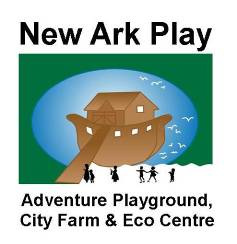 Please read the Advisory Notes to Stall Holders below before completing this formPlease read the Advisory Notes to Stall Holders below before completing this formContact Name:Contact Name:Business Name:Business Name:Address:Address:Postcode:Postcode:Contact Details:Contact Details:Land line:Contact Details:Contact Details:Mobile:Contact Details:Contact Details:Email:Contact Details:Contact Details:Website:Please explain what products and services will be provided on your stall:Please explain what products and services will be provided on your stall:Please explain what products and services will be provided on your stall:Insert details here:Please explain what products and services will be provided on your stall:Please explain what products and services will be provided on your stall:Please explain what products and services will be provided on your stall:Please explain what products and services will be provided on your stall:Please explain what products and services will be provided on your stall:Please explain what products and services will be provided on your stall:Advisory Notes to Stall Holders:The venue for the evening event will be the Executive Suite, Peterborough United Football Ground – please note parking is free in front of the buildingStall holders may arrive for setting up from 5:00pm to set up in readiness for a 7:00pm openingStall holders are advised to offer a range of reasonably priced products/treatments on the nightNew Ark cannot be held responsible for the results of any products/treatments provided - consequently stall holders are asked to check that they have adequate liability insurance in place to cover for any eventualities on the night.  Please ensure you can provide a copy of your insurance with this form.Please ensure your stall is manned throughout the planned Event opening times from 7:00pm - 10:00pmPacking away and closing will begin from 10:00pm for completion by 11:00pmThe charge for booking a stall for the Pamper Evening event is:Advisory Notes to Stall Holders:The venue for the evening event will be the Executive Suite, Peterborough United Football Ground – please note parking is free in front of the buildingStall holders may arrive for setting up from 5:00pm to set up in readiness for a 7:00pm openingStall holders are advised to offer a range of reasonably priced products/treatments on the nightNew Ark cannot be held responsible for the results of any products/treatments provided - consequently stall holders are asked to check that they have adequate liability insurance in place to cover for any eventualities on the night.  Please ensure you can provide a copy of your insurance with this form.Please ensure your stall is manned throughout the planned Event opening times from 7:00pm - 10:00pmPacking away and closing will begin from 10:00pm for completion by 11:00pmThe charge for booking a stall for the Pamper Evening event is:Advisory Notes to Stall Holders:The venue for the evening event will be the Executive Suite, Peterborough United Football Ground – please note parking is free in front of the buildingStall holders may arrive for setting up from 5:00pm to set up in readiness for a 7:00pm openingStall holders are advised to offer a range of reasonably priced products/treatments on the nightNew Ark cannot be held responsible for the results of any products/treatments provided - consequently stall holders are asked to check that they have adequate liability insurance in place to cover for any eventualities on the night.  Please ensure you can provide a copy of your insurance with this form.Please ensure your stall is manned throughout the planned Event opening times from 7:00pm - 10:00pmPacking away and closing will begin from 10:00pm for completion by 11:00pmThe charge for booking a stall for the Pamper Evening event is:Advisory Notes to Stall Holders:The venue for the evening event will be the Executive Suite, Peterborough United Football Ground – please note parking is free in front of the buildingStall holders may arrive for setting up from 5:00pm to set up in readiness for a 7:00pm openingStall holders are advised to offer a range of reasonably priced products/treatments on the nightNew Ark cannot be held responsible for the results of any products/treatments provided - consequently stall holders are asked to check that they have adequate liability insurance in place to cover for any eventualities on the night.  Please ensure you can provide a copy of your insurance with this form.Please ensure your stall is manned throughout the planned Event opening times from 7:00pm - 10:00pmPacking away and closing will begin from 10:00pm for completion by 11:00pmThe charge for booking a stall for the Pamper Evening event is:either or an “up front” payment of £10 and donation of a raffle prize to be used on eveningdonation to New Ark of all money taken on the night **will be noted in the handout on the night  an “up front” payment of £10 and donation of a raffle prize to be used on eveningdonation to New Ark of all money taken on the night **will be noted in the handout on the night  an “up front” payment of £10 and donation of a raffle prize to be used on eveningdonation to New Ark of all money taken on the night **will be noted in the handout on the night  Please note any “up front” payments must be made at the time of submitting this formPayment can be made by cash, cheque or through Local Giving: www.localgiving.com/charity/newarkplay and please Gift Aid your donation if possible.Please make cheques payable to:  New Ark Play Association LtdPlease complete and submit this form (along with any payment) to: Charlotte Griggs at New Ark Play Association, Hill Close (off Reeves Way), Peterborough PE1 5LZ.  You can submit the form by email to: charlottenewark@gmail.com*Please indicate which method of payment you wish to use: CASH/CHEQUE/LOCAL GIVINGPlease note any “up front” payments must be made at the time of submitting this formPayment can be made by cash, cheque or through Local Giving: www.localgiving.com/charity/newarkplay and please Gift Aid your donation if possible.Please make cheques payable to:  New Ark Play Association LtdPlease complete and submit this form (along with any payment) to: Charlotte Griggs at New Ark Play Association, Hill Close (off Reeves Way), Peterborough PE1 5LZ.  You can submit the form by email to: charlottenewark@gmail.com*Please indicate which method of payment you wish to use: CASH/CHEQUE/LOCAL GIVINGPlease note any “up front” payments must be made at the time of submitting this formPayment can be made by cash, cheque or through Local Giving: www.localgiving.com/charity/newarkplay and please Gift Aid your donation if possible.Please make cheques payable to:  New Ark Play Association LtdPlease complete and submit this form (along with any payment) to: Charlotte Griggs at New Ark Play Association, Hill Close (off Reeves Way), Peterborough PE1 5LZ.  You can submit the form by email to: charlottenewark@gmail.com*Please indicate which method of payment you wish to use: CASH/CHEQUE/LOCAL GIVINGPlease note any “up front” payments must be made at the time of submitting this formPayment can be made by cash, cheque or through Local Giving: www.localgiving.com/charity/newarkplay and please Gift Aid your donation if possible.Please make cheques payable to:  New Ark Play Association LtdPlease complete and submit this form (along with any payment) to: Charlotte Griggs at New Ark Play Association, Hill Close (off Reeves Way), Peterborough PE1 5LZ.  You can submit the form by email to: charlottenewark@gmail.com*Please indicate which method of payment you wish to use: CASH/CHEQUE/LOCAL GIVINGI wish to book a stall for the Pamper Evening Event and include payment of £10 with this form. My donation for raffle prize will be:I wish to book a stall for the Pamper Evening Event and include payment of £10 with this form. My donation for raffle prize will be:I wish to book a stall and agree to donate all money taken on the Pamper Evening Event to New ArkI wish to book a stall and agree to donate all money taken on the Pamper Evening Event to New Ark